Figure 1:  Complete Plasmid Sequence of NR-52378>NR-52378_70035840_complete plasmid sequenceAGTGACTATAACTTGGGTTTCAATTAGAGTTGTCTAAAACGAATCTAACCATTTCCGTCTGAGACTAGAGTATGCAGGTAGTGTCAATGCCCTTCCCACAGGCACACTTCTGATTTTTCTACAAAATTCATTGTAAGCCTCCTCTCCATTATGCCATGCGAGGTAGCACAAAGACCTAACATGATCCTGTGTGTTTCTGGGATCTTTAGTCCATCTAATAGATTCATGTATCTCCTTCATTGGCATCACTGGATGTATGAGAAAGGGGTATTGATCATCTGCTCTGAAATATCTTTTTAAGAAAGTTACGTTTTCCCAATTTGTGTCAACAAAACTGGTTCCTTTGTCTGCTGGTGTCATTACTAATCCATAATGTTTGCCTGCTTCCGCTAGTAAACCTGGATCAATTTTATGTGGGTAGCTAGCAATAACATCATCCCCATAGGCAATCATTTTGAACTGGTCCAAGTCAATGCCTTTGTAGACCCTAATTAATAGAGTTCTTATGATTATATTATTGATCATAGTGTTGAATATGCTGGTACCTGAAGAACCAGAGGGCATCCCACCATTAACTATGTATTTTCTGTCCTTATATAAATGTACCGAGTGACACAAATAATCTATAAAGGATGTTTGATGTGTGTAACCTAACTTAATTAGAACTTTCTTTAAACAGGCAAACCACACTGGTGACAAACTAGCATCATAGCCAGTGTAATCAAAAGCAAAGATTTCTCCATCTAATAAAATAGGGATTTTTGACCAAAATATATCTGGGTCACAACCAACTGCACTACCGGTTGCTGTACCTGGATTGTTGTGAAATGTGGCGTAAAGGTTCCCAAAGGCAACCCTCATAGCAACTGAGTCATTCAAGGAACTGGCCTCAATCAGGCGTGATTTCCCTTTTTCAACTTTTTCTCTTGATCTAAGTTCATCTTTTACAAAGGTTACAAAGGGTAGGTCAACTCCATATTTTTCTAACATCTTTGTCATTTCACTGGTGTCTCTAGTGTGTCTATTAAATATATCCCTTTTCTTCTTCCCTTGTAGTAAGTATGGGAATCCTGCACTGGTGGTTAAGTCTAATGCCTCAAGACCATCCATTCCATACATGGCACTTTCCAGGGGTATGGGATCCACACTGATATCTAATGGTTCTAAGCACCCCACATAATGATCCACTGCCTCTTCCATGTACTCATCCATTAACATAATTTTGTTACCTGTATATTTTGAGAAAATGGCTTCCTCAAAATCTGTTTTAAGCCTAGGATCTTTTGGATTGAGAACTGCTGGTTCCTTTGAACCTTCAAAAACTTGATGGAAAACACTGGGTTGGAGTTTAGTTTTTGCTGGTGCATTAATGCACACCCCACTCTTCTCACTACTAACTATCTCACCTTGTGTGTCGGTAAAGTAAGAGTGCAGTAGCATTGCTGCAAATCCTTGAGCTCCATTTCCACCTACATGTATTCCTATCACCTTACCTGTAGTTGTCACCACACCACCACACTGGCCAGCTCTTGTTGGGAAGTTATACATTAAAATGCGGTGTGTCGGTGTACCACCTAGGTTCAAGAAGCCATAATTGGTGACTTGTCCAACTGGAATATACATATTTGGGAATTTTGATGTGTGTACGCTAAGCACAGCATCATTGTAATCATCCTCGTACCTGGGCAGAAAATGTCTGATATCTCTGAACTTTTGATTACGGTCCAATTTGACTATGGTTATCTCTAAGTTTGTATCAGTCAAGTCTCTAAGTGCACACGCATCTAAAACTCTAGTCTCTACATCATCAATGTAAATGGTTTCCCCAACAGACGCGTGTGTGGGGATGACCGCTACCCTATCATATACACCCAACATGGTGAACTCACCCTTTTCAGTCCTCGCAATGACGGTATTTTTCTTCATTATGGCTTGTGCAAAATCGAACCCTGGTCCTTGCACTTTAGCTGTTCTGAGAGAGGGTACTTTGGGTTTAGGATTGGGGATCCCTGTGTATGGACCCTGAATGCCAGCAAAAAGTTTATATATAACATAAACTACACCAGCTATTGATACAAAGGTGGCAATGGCTTGCAGAGTAATAAAAGCTCTGCTGATGTGTTTTTCTACTAGTAGTTCATTTGATGGGTGTATTACAATCCATCCCTTCTTTTGGCAATAATCCCTAACTTCTTGAGAATCCACTGACCTAAGAAGGTCATTTATAGCATCAGGAGCTGGTGTATCTGGGGTGACTGAAATTTTGATCTCTTTAAACTGTGGAGGTCCCTGAAATAGAGCTTCCAGTTTATCCTGTGTACTGTTTCTGGTTCTATACTCCTTGATGATATCAGTTACTAGCATATCAATAGTGGATCTTGCATTAGTTCTACGATCTCTGAATTGAATAGCCTTTCCACAAATCAATGGGCAGCATCTTTTGTAATTGGCGGGGGCACAGCCGTCTGGTTTGCACATCTCGACTGCTCTTGACATGTCCAATTTGTTTGAGTCTTTGTATGAATCTGTGACCTCAATATCTACATCAAATTTAAACCTGCGTGACAAAGCCTTTGAGTCTGACACAGTTGGTGCATGTATTGAGCCAGCATTAGTAGTAGCTATTAAAAATGGACTGGTGTACAAAGTTCCTTTTTCCTCCAAGCTAGCCATTGGGGGTATAAAATCCACAGTAGAGACCATTTGGCAGAACATAGATATGTCATTCCCATCTGGATTTTGCATTAAATCATCCATGAGGACTACCGTTTGCTGTTTGTATCCATCAAAATATTTAGGGTCTGGGGGCAAGGAATAAATGTCCCCTCCCAATTTTTCTGTGATAGCCCTGGCAATTAAATTTGAGGCCACTGACTTGCCAGTTCCTGGAGAGCCATGTATTATTAAACAAACCGGTTCAATGCGAGATTTGGACTTGAACTGGATGTAGTTGTTTATTTTCTTTTCGAGAGCCATTACCCTCTTTGCTTCCACTGCGTAAAGTGGTGCGTACTTTCTACAGTAATGTGAATAGTACTGGACATTATTGAATAAGGCCTGCTGTTGTTCTGTTGTTGGGCAGCTATGCTCGATTGTGCTAACTTGGTTTTCTATTACCGGTAACTGCTTTAGTCTTTGCACAAACTCATATTTCTCCCTAGCTTCCGGTAATATTTTGGTTTTAAGCCAGTTGATGAATTTATCTATCTTTTGTGATAGCCAATCTAGACCTCTGAGAGCATTGCATGCTTCTGTGAACTTCTTAAGCCACGATTCACTCTGTCTAGGTACATAAGGAATACCTAAGTATGAACATACCTTCTGTTTCAAGTAGCTCCATGGTGAATCGTGGCACCCCAGTAATGCTAGTGTAGCTGTGACTGTAACTAAGTCTTCTGAATTTCTGATTACAATTACTAATGCTGATATGATTTTGATTAGAGCTTTTAGCAATTTTTCTAATAGTGAACTCTCTCCAATTAGCATATCTTGCACTTCCTTGGCTTTATTAGAGATTGTTTCTGTGAACCCTGCTCCAAAGGCATTGCCAAGATTTTGAATGTAATCAGTAATGCCTTGTTCCATAGCATCAGTATCTAACCATAGCAAGTTTCTGATATCGGTGAAAGCTACAATTCCACCCCCTCCTGCTGTAAGAAGACCGATTACCCCATGTGGACAGACTAGTAAACCACCGCAATCTCCTGCTTCTGCAGGGCCAACTGCTAAAAGTACATTGGTCTGGTACCTTGCTGGGTAATATTCATTTTGTTCAATCCATTGAATCCCTGGGCCTTCAAAGCAAATTGGGTAACTTCTGTCTTTGTGTCTACAATAGTAAACCCCTGTGTTGCACTTGCATCTTGCTATTTGGTGTCTTCCATGAGCAGCAATGGGGGTAACCAAGATGTCTGATTGCCAATCCACGTAGATGGCTGACTGTCTCTCCTCTGTGGTGGCTAAGTGATAGTTAATTATTTTGAAAGATCCTACAAAAACTCCTCCGAAGCCTGGACCAGTAGTCACTATATTATGAGGCATGGTTTTAACACTGTCTCTATTGCCAATTATAGCATTGAGCGCATTTGGTGCTCTTTCTTTACCTTTGTAATTTGCATTTGCAATACTCATGTATGGCAGGGTTCGTGGTGGTCGTGGTGCCCACGCTTTTATGTGTTTAGGCTTCATGTAAACCCTAACAGTCACTGTGAAACCAACTGGTTGGTGTTCATTCACTATTCTAACACACAAGTTACCAATAGTGTCAGCTGGATTTATTCCATACAGACCAGTTTTCTCAAATCCGGCAAAGCCATCATAAAAAACTGAGTATGCTGAATTAATACACATAAAAGGTATGGTCATTCTGGCTGGGGGGTCAGAGATTTTAAAGAATACACTAGCATTACTACCTGACTGCCAGTGGAATGAGTCTTGCTTTTCTGGGGTAAGGGCACCAGTGGGTACAAACATTGCCTGCAGTGTCAAGTCAGGAAGACCCACATATGTATTATTACTACTGCCATTCACTGCTACAGTTGTGAGTATAGTGATCTCAGCATCGAATCTAAGGTATGTGAATAATTCTAACTTTCTTCTTAGCTGTACGAAGGACCTGGTGTTAATTGTCCATTTGAAAAAGTTCTTATCTGCTTGTGCTGCAGACGAAGTATGGTCTTTGTATTCGAAACTTCTCTTTGACACCAAAGCTGCTCTACTGAGAAAATTCTCCACTAGAGTTTCGGATACACCGTGTTGATTTATCACTGTGCGAGTTTGTATAGCTTCTTCTGGTTCAGTGTTAGATGTTGCACCTGTTTCAACTGCATTTAAGCTAGGGACCACACCAAGTTCAGCGTTAATCTCACTTTTCACGGTATCAGTTGCTGTTTTAATGATGCCCTCGATCTGGTAGGCTGCCTCTGCTCCATGTAAGTGGTCTAATTGTCCAATGTCAGGGCTGTCTCTCATTAACCTGAGGGAGAAATCATCTTTTGCTGCTATGAACCCTATCAAGGAACATGTGTCAGAGGATTCACTGGGGACTATCAGATTGGTCTGCATGAAACAAGTGACATAGCCAACGTTAGCATTAGTTGACTTAGCATCATTATTGAACATCCTGTAGTGGGATCCACTAATCCAAGGTATTATCAGGGTTATACTAGATTGTAGTCCAAAATCCCAAACAATATGTGTACCTAACATGGCGGTCTCTCTGGTTGTCGGGCATGACCCACCTGGAGGAGTATAGCACAGGATTAATTTTCCTGTCGCCATAAAGCTGCCACAAAACATAAATGTCATTTCTAGGGATCCAGACCAATGAGTATAGTATCTAGATATGTTTCCTACTAAAGTGTTTCTAAGTGGCCCATCCAATTGTATATCCAGTGGAATGTTGAATAACAATTGATCGACATCTGTCAATGCTGATATGTCAACCTTGAGACGCTCCATACCAACCGCACTTTCTGTGTTGTTGATCTCCATCATTGATTCCACTTGGACCACTTCTAGCATATTACGGACCTGCCCTGGAATGTGCATCTCTGGAGTTGGGTTGAAACACGGGAGAACCGGTGCAGAGCTATGATCATCAGTTGTTAGGAATTGTCCCGAGCCTGGTAAAAGGTATGTTGGGACACCTTGAGTAATGGCGTGTCTGAGTCCATTAAACTCACAACACATTGGAGCAATTGAAACTGTTATTGGGACCATGCTTGACATTGTACGCGTGCCTAATGGCACCACTGGTATTATTGCTAGTGTCCACTGATTATGTCTAAGTGGGAAGTCCATTGGAGCAGCATTCATCCAGGGAAGAACAATTGTTGCTGAATTGTTAGTTCTCAGATTTATCCACTGATGTGGAAATATCGTCGCACAAGCCAATGACGTTCCATCATCAAGGACATATGGATGATTGAAGGTCCCTCCTGCTTCACCTTTCATGATGTCATCAAACCCTGGACTAGTGGTAGTGTTGTGCGCTCCCCTCTGATGTTCTGGAATTGCTACCACTAATAAGGCACCCTGATGGAATTTTGTGGCATTACACTGCACATGAATCAAGAAACCAGATCTATATAGGTAGTGATGCTGTACATTCTGCCCAAACATGCCTATATTATTTAGTGCATCGGGTAGTTTCCACCACCATCCTGTGCTTGTAGCCTCCCATTTGACTGACCTCAAAGTGTAGAATCTATCTGTAGCAGTTTCTGGTTGTGTGGGTTTGTCAATGGCTACTGCTTCATGGTCTGGTAAGTAATTGGGCCATTCACCATAAGCACAGCAGTAGTTTGCTGCTTCCTGGGTGACGATAGCTGAATTACCTAATTTAAGCTGTAGCACTCTATCACTGTAGCCACACGCCTCAGCACTAGGAGATTTCAAAACTGGCGCTCCTGCTTTCAAACCTTCCACTACTGGTTCAGTGAATTTCGATGGGTCCTGTGAAAAATCCTGCTTGCTGGCTGAAGCTGCATAACTATCCTTATAAAAGTTTATCTGATTGTATGTGATATGAGATCCATTTGTGGCAACATTGGCATTTTCGTGAGTGCCAGTTTGTTGTCTAGTGACCTGAGCTCCCATTATTAAAAATTTTCAAATCAAGGTTGTCAAAATGCAAGTTGGTAAGTAAGATTTAGGATCTTTTGCAATTAATTTGACAAGCTAAATGGTAACAATATCAAATTGTCACCATAAGCAGTCATAAAAGTAAAAAGTGAAACACGGACACCCAAAGTAGTCGGTTCCGCCACGGACTTGCGCATTACGACAAGCAACTCACTGGCCTGTGAGCACTTGCTCCATGGTTAGGATTAGCCGCATTCAGGGGCCGGAGGACTCTATAGTAGCTCAATAGACTCTTCACACCTTGTTCATGTCTAGCGTCTCATGGTTTTCACCATGAGTAGGCCGCCAACGCAGCCTGGACCACTGTCGCCAGTGGGGTATGTCCAGACTCATCGACCCAAGCTACACACGGGTTAGTGTGCTGAGCGCAACGCGTCAACAATCCAAAGGTGATACTAGGTTTCTCGAAGTACTATAGCGGATAACGGATAGGTTGTTTTCAACCGTGGGAACAGTTTATACAACCACACCGGGGAGACAGGAGTGCTTGCTCATGAGAGCGCTGGTTTGCGCCCCACCTATTGAGCCTTGATTTAAGAGCTTCTAAATTACATTGGGAAGGGAGATAAAACAGGCGTACAAAGGTACCGAAGTACCAGAGTACTAGCCGCCACGTGGGCCCTTGGAGTGGGAACAACCCCAAAGCTGTTTTAACCTATAGTGAGTCGTATTACCCGGGCTCGAGATCTCGACGCATTCGCGAAGTACCGATCTCCAATTCACTGGCCGTCGTTTTACAACGTCGTGACTGGGAAAACCCTGGCGTTACCCAACTTAATCGCCTTGCAGCACATCCCCCTTTCGCCAGCTGGCGTAATAGCGAAGAGGCCCGCACCGATCGCCCTTCCCAACAGTTGCGCAGCCTGAATGGCGAATGGCGCCTGATGCGGTATTTTCTCCTTACGCATCTGTGCGGTATTTCACACCGCATATGGTGCACTCTCAGTACAATCTGCTCTGATGCCGCATAGTTAAGCCAGCCCCGACACCCGCCAACACCCGCTGACGCGCCCTGACGGGCTTGTCTGCTCCCGGCATCCGCTTACAGACAAGCTGTGACCGTCTCCGGGAGCTGCATGTGTCAGAGGTTTTCACCGTCATCACCGAAACGCGCGAGACGAAAGGGCCTCGTGATACGCCTATTTTTATAGGTTAATGTCATGATAATAATGGTTTCTTAGACGTCAGGTGGCACTTTTCGGGGAAATGTGCGCGGAACCCCTATTTGTTTATTTTTCTAAATACATTCAAATATGTATCCGCTCATGAGACAATAACCCTGATAAATGCTTCAATAATATTGAAAAAGGAAGAGTATGAGTATTCAACATTTCCGTGTCGCCCTTATTCCCTTTTTTGCGGCATTTTGCCTTCCTGTTTTTGCTCACCCAGAAACGCTGGTGAAAGTAAAAGATGCTGAAGATCAGTTGGGTGCACGAGTGGGTTACATCGAACTGGATCTCAACAGCGGTAAGATCCTTGAGAGTTTTCGCCCCGAAGAACGTTTTCCAATGATGAGCACTTTTAAAGTTCTGCTATGTGGCGCGGTATTATCCCGTATTGACGCCGGGCAAGAGCAACTCGGTCGCCGCATACACTATTCTCAGAATGACTTGGTTGAGTACTCACCAGTCACAGAAAAGCATCTTACGGATGGCATGACAGTAAGAGAATTATGCAGTGCTGCCATAACCATGAGTGATAACACTGCGGCCAACTTACTTCTGACAACGATCGGAGGACCGAAGGAGCTAACCGCTTTTTTGCACAACATGGGGGATCATGTAACTCGCCTTGATCGTTGGGAACCGGAGCTGAATGAAGCCATACCAAACGACGAGCGTGACACCACGATGCCTGTAGCAATGGCAACAACGTTGCGCAAACTATTAACTGGCGAACTACTTACTCTAGCTTCCCGGCAACAATTAATAGACTGGATGGAGGCGGATAAAGTTGCAGGACCACTTCTGCGCTCGGCCCTTCCGGCTGGCTGGTTTATTGCTGATAAATCTGGAGCCGGTGAGCGTGGGTCTCGCGGTATCATTGCAGCACTGGGGCCAGATGGTAAGCCCTCCCGTATCGTAGTTATCTACACGACGGGGAGTCAGGCAACTATGGATGAACGAAATAGACAGATCGCTGAGATAGGTGCCTCACTGATTAAGCATTGGTAACTGTCAGACCAAGTTTACTCATATATACTTTAGATTGATTTAAAACTTCATTTTTAATTTAAAAGGATCTAGGTGAAGATCCTTTTTGATAATCTCATGACCAAAATCCCTTAACGTGAGTTTTCGTTCCACTGAGCGTCAGACCCCGTAGAAAAGATCAAAGGATCTTCTTGAGATCCTTTTTTTCTGCGCGTAATCTGCTGCTTGCAAACAAAAAAACCACCGCTACCAGCGGTGGTTTGTTTGCCGGATCAAGAGCTACCAACTCTTTTTCCGAAGGTAACTGGCTTCAGCAGAGCGCAGATACCAAATACTGTTCTTCTAGTGTAGCCGTAGTTAGGCCACCACTTCAAGAACTCTGTAGCACCGCCTACATACCTCGCTCTGCTAATCCTGTTACCAGTGGCTGCTGCCAGTGGCGATAAGTCGTGTCTTACCGGGTTGGACTCAAGACGATAGTTACCGGATAAGGCGCAGCGGTCGGGCTGAACGGGGGGTTCGTGCACACAGCCCAGCTTGGAGCGAACGACCTACACCGAACTGAGATACCTACAGCGTGAGCTATGAGAAAGCGCCACGCTTCCCGAAGGGAGAAAGGCGGACAGGTATCCGGTAAGCGGCAGGGTCGGAACAGGAGAGCGCACGAGGGAGCTTCCAGGGGGAAACGCCTGGTATCTTTATAGTCCTGTCGGGTTTCGCCACCTCTGACTTGAGCGTCGATTTTTGTGATGCTCGTCAGGGGGGCGGAGCCTATGGAAAAACGCCAGCAACGCGGCCTTTTTACGGTTCCTGGCCTTTTGCTGGCCTTTTGCTCACATGTTCTTTCCTGCGTTATCCCCTGATTCTGTGGATAACCGTATTACCGCCTTTGAGTGAGCTGATACCGCTCGCCGCAGCCGAACGACCGAGCGCAGCGAGTCAGTGAGCGAGGAAGCGGAAGAGCGCCCAATACGCAAACCGCCTCTCCCCGCGCGTTGGCCGATTCATTAATGCAGCTGGCACGACAGGTTTCCCGACTGGAAAGCGGGCAGTGAGCGCAACGCAATTAATGTGAGTTAGCTCACTCATTAGGCACCCCAGGCTTTACACTTTATGCTTCCGGCTCGTATGTTGTGTGGAATTGTGAGCGGATAACAATTTCACACAGGAAACAGCTATGACCATGATTACGCCAAGCTCGCTTGCACGCCTCTGCACTCGTCGGTCCCGGCATCCGATGCGGCCGCCTGCAGGTTTTTTTTTTTTTTTTTTTTTTTTTTTTTGCCCCCAAGTGACCAAAATTTACCTCTAAATGAAFigure 2: Plasmid Map for NR-52378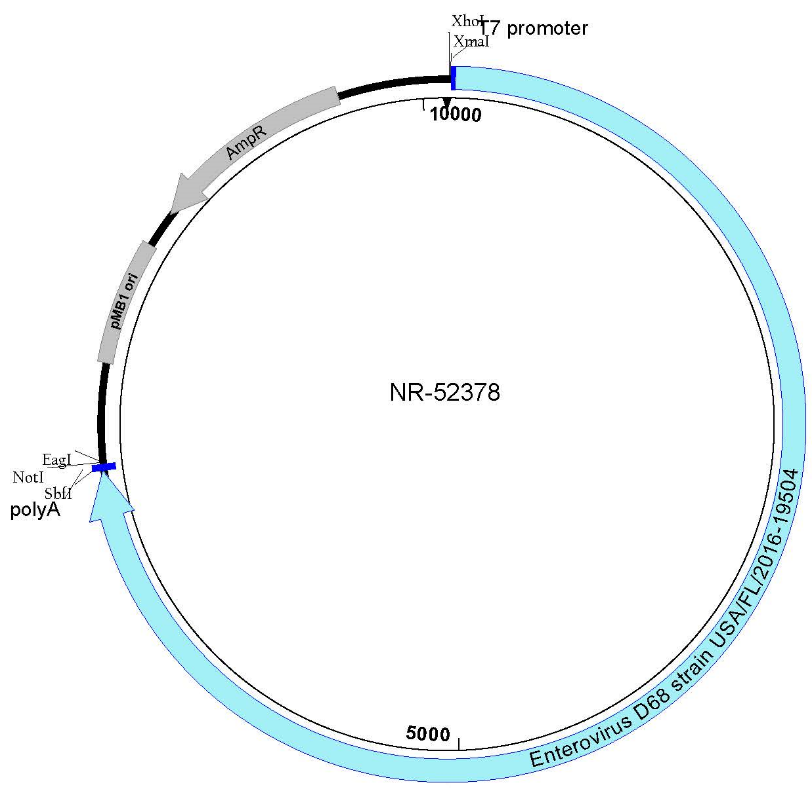 